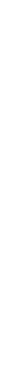 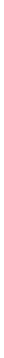 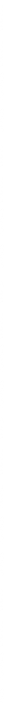 会社（作業所名）代　表　者　名　　　　　　　　　　　　　　　　　　　　　　　㊞